
АДМИНИСТРАЦИЯ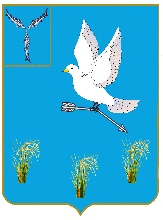  МУНИЦИПАЛЬНОГО ОБРАЗОВАНИЯ П. МИХАЙЛОВСКИЙ САРАТОВСКОЙ ОБЛАСТИРАСПОРЯЖЕНИЕот 28 ноября 2022г.                                                                                  № 618О запрете выхода (выезда ) людей на лед Во исполнение Федерального закона от 21.12.1994 №68-ФЗ «О защите населения и территорий от чрезвычайных ситуаций природного и техногенного характера», п. 32 ст. 16 Федерального закона от 06.10.2003 № 131-ФЗ «Об общих принципах организации местного самоуправления в Российской Федерации», ч.3,4,5 ст.6, ст.27 Водного кодекса Российской Федерации, с целью обеспечения охраны жизни и здоровья людей на водных объектах, находящихся на территории муниципального образования п. Михайловский Саратовской области:1 Запретить выход и нахождение людей на неокрепшем льду водных объектов, в границах муниципального образования п. Михайловский Саратовской области в осенне-зимнийпериод и полного ледостава акваторий водоемов при условии образования льда толщиной менее 7 сантиметров (для одиночного выхода на лед) и не менее 25 сантиметров (для массового выхода на лед).Запретить выезд транспортных средств на лед водных объектов,находящихся на территории муниципального образования п. Михайловский Саратовской области.Рекомендовать руководителям общеобразовательных и культурныхучреждений провести разъяснительную работу среди детей и подростков, а также руководителям предприятий и организаций независимо от форм собственности, расположенных на территории муниципального образования п. Михайловский Саратовской области, довести настоящее постановление до трудовых коллективов и принять меры, направленные на предотвращение случаев гибели людей на водных объектах в период ледостава.Обеспечить выставление запрещающих аншлагов о запрете выхода (выезда) на лед в опасных местах, определенных в соответствии с принятыми нормативными правовыми актами.Провести профилактическую работу с населением по правилам безопасности поведения людей на льду.Разместить настоящее распоряжение на сайте администрации муниципального образования п. Михайловский Саратовской области в информационно-телекоммуникационной сети «Интернет». Обеспечить размещение информационных материалов о мерах безопасности на льду посредством имеющихся в распоряжении администрации медиаресурсов.Настоящее распоряжение вступает в силу после официального опубликования.Контроль за исполнением  настоящего распоряжения оставляю за собой.Глава муниципального образования п. Михайловский Саратовской области                                                                     А.М. Романов